Colegio de técnicos de la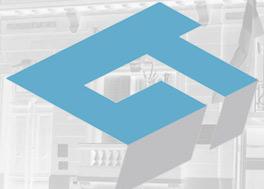 Provincia de Ley 10.411Declaración Jurada				                                             Localidad         De       de 20     Al señor presidente delColegio de distritoSu despacho.                      El que suscribe     de profesión     matricula nº      de la ley 10411, con domicilio real en la localidad de      , se dirige a usted en su carácter de proyectista, Director Técnico, Constructor y      de la obra a ejecutarse en la calle       nº       Secc.      Cta.       Mza.       Lote o parcela     partida nº       del partido de      ; procediendo a liquidar honorarios profesionales al solo efecto de cumplimentar los aportes jubilatorios generados en la Ley Nº 5920.Estimación de valores en juego para establecer valor de obra.Categ.          en         M2         a $/M2      = $Categ.          en         M2         a $/M2      = $Factor de corrección mensual a la fecha de esta declaración: Determinación del honorario que correspondería liquidarValor en juego:8,5 % sobre los primeros       = $      8 % sobre los sgtes.                = $                                                                                                                           Total = $      Descomposición de honorarioProyecto 60% s/$        = $      Dirección de Obra: 40% s/$       = $      Dirección ejecutiva: 200% s/$       = $                             Honorario Total: (H)       = $                             Honorario Base: (H:fc)       = $      Declaro bajo juramento que la vivienda que se denuncia en esta, es única propiedad, y de ocupación permanente, no habiendo utilizado esta franquicia con anterioridad o en el futuro no será utilizado para nuevas presentaciones. Sin otro particular, salude atte.							………………………………………………..                      									FirmaLiquidación de honorarios y aportes honorariosFechaConceptoFactor Corr. (Dto. 544/78)(F)Hon. Actual.(Ho) x (F)(en $ c/l)%FechaNº de boletaMonto deposito